Signal transmission directly to brain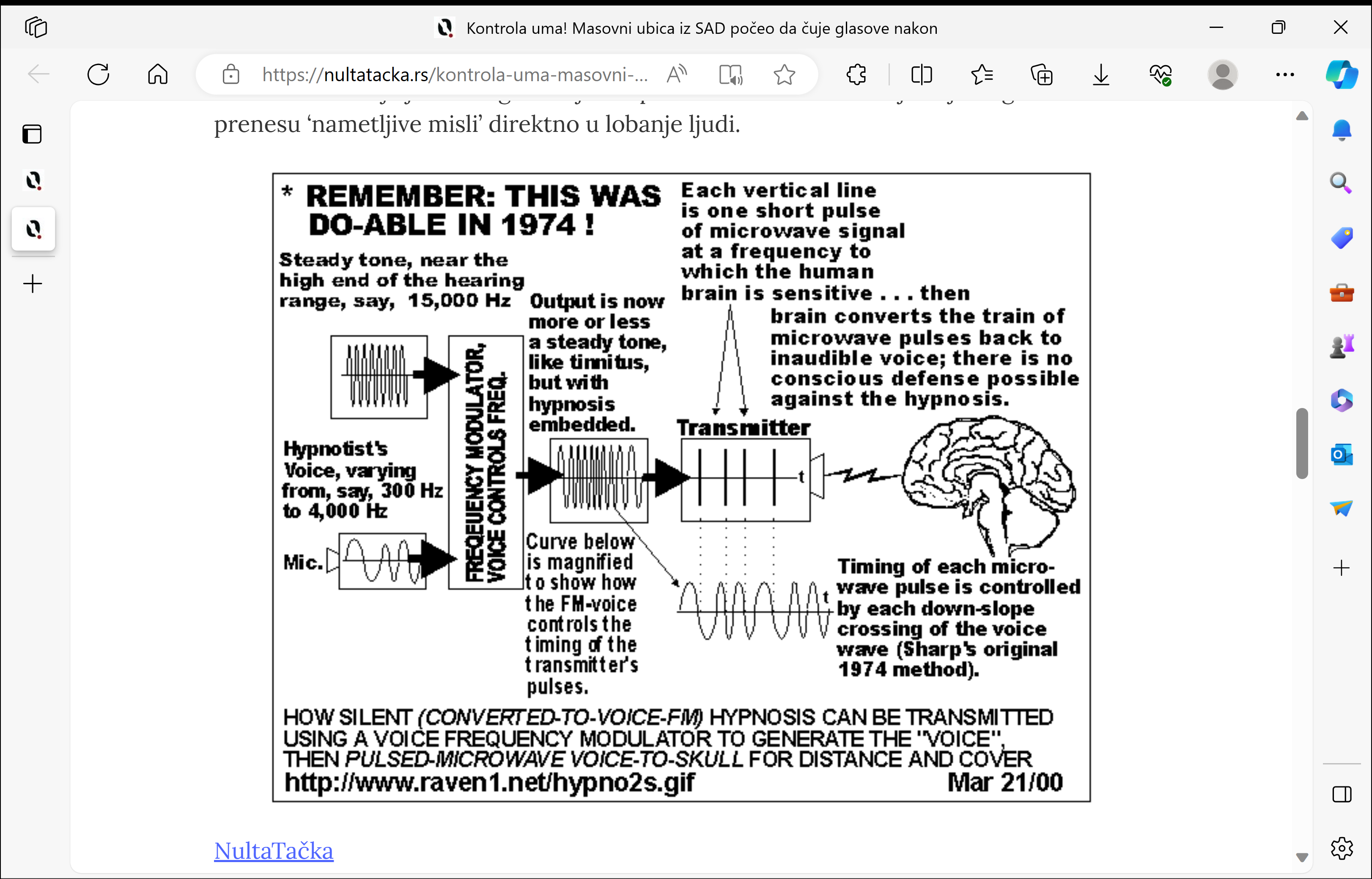 